اينجانب ........................................... صحت مطالب درج شده در اين کاربرگ را تأييد مي‌نمايم.        نام و نام خانوادگیامضاء و تاريخبه نام خداکاربرگ برنامه‌های پژوهشی و علمی ویژه متقاضیان عضويت در 
هیأت علمي پژوهشي پژوهشگاه نيرو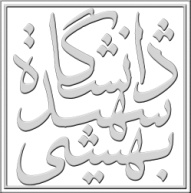 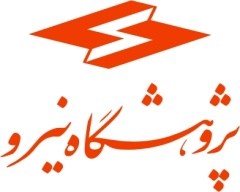 نام و نام‌خانوادگي: آدرس و شماره تلفن تماس: نام و نام‌خانوادگي: آدرس و شماره تلفن تماس: نام و نام‌خانوادگي: آدرس و شماره تلفن تماس: مشخصات متقاضيمتقاضی محترم، ضمن تشکر از اینکه پژوهشگاه نيرو را برای انجام فعالیت‌های پژوهشی و علمی خود انتخاب کرده‌اید، خواهشمند است با دقت به سوالات زیر پاسخ دهید. لطفاً پس از تکمیل این کاربرگ، نسخه PDF  و  WORDآن را به آدرس ایمیل jazb@nri.ac.ir ارسال نمایید. از وقتی که برای تکمیل این کاربرگ صرف می‌نمایید قدردانی می‌گردد.متقاضی محترم، ضمن تشکر از اینکه پژوهشگاه نيرو را برای انجام فعالیت‌های پژوهشی و علمی خود انتخاب کرده‌اید، خواهشمند است با دقت به سوالات زیر پاسخ دهید. لطفاً پس از تکمیل این کاربرگ، نسخه PDF  و  WORDآن را به آدرس ایمیل jazb@nri.ac.ir ارسال نمایید. از وقتی که برای تکمیل این کاربرگ صرف می‌نمایید قدردانی می‌گردد.متقاضی محترم، ضمن تشکر از اینکه پژوهشگاه نيرو را برای انجام فعالیت‌های پژوهشی و علمی خود انتخاب کرده‌اید، خواهشمند است با دقت به سوالات زیر پاسخ دهید. لطفاً پس از تکمیل این کاربرگ، نسخه PDF  و  WORDآن را به آدرس ایمیل jazb@nri.ac.ir ارسال نمایید. از وقتی که برای تکمیل این کاربرگ صرف می‌نمایید قدردانی می‌گردد.متقاضی محترم، ضمن تشکر از اینکه پژوهشگاه نيرو را برای انجام فعالیت‌های پژوهشی و علمی خود انتخاب کرده‌اید، خواهشمند است با دقت به سوالات زیر پاسخ دهید. لطفاً پس از تکمیل این کاربرگ، نسخه PDF  و  WORDآن را به آدرس ایمیل jazb@nri.ac.ir ارسال نمایید. از وقتی که برای تکمیل این کاربرگ صرف می‌نمایید قدردانی می‌گردد.شناخت خود را از اهداف، وظایف و مأموریتهای پژوهشگاه نیرو بیان نمایید.شناخت خود را از اهداف، وظایف و مأموریتهای پژوهشگاه نیرو بیان نمایید.شناخت خود را از اهداف، وظایف و مأموریتهای پژوهشگاه نیرو بیان نمایید.شناخت خود را از اهداف، وظایف و مأموریتهای پژوهشگاه نیرو بیان نمایید.برنامه کوتاه مدت، میان مدت و بلندمدت پژوهشی و علمی خود را تشریح کنید. (ضمن توضیح این بخش حداقل 2 برنامه پژوهشی خود را توصیف نمائید) برنامه کوتاه مدت، میان مدت و بلندمدت پژوهشی و علمی خود را تشریح کنید. (ضمن توضیح این بخش حداقل 2 برنامه پژوهشی خود را توصیف نمائید) برنامه کوتاه مدت، میان مدت و بلندمدت پژوهشی و علمی خود را تشریح کنید. (ضمن توضیح این بخش حداقل 2 برنامه پژوهشی خود را توصیف نمائید) برنامه کوتاه مدت، میان مدت و بلندمدت پژوهشی و علمی خود را تشریح کنید. (ضمن توضیح این بخش حداقل 2 برنامه پژوهشی خود را توصیف نمائید) برنامه خود را در خصوص تولید و انتقال دانش فنی یا فناوری و تجاری سازی محصولات پژوهشی توضیح دهید.برنامه خود را در خصوص تولید و انتقال دانش فنی یا فناوری و تجاری سازی محصولات پژوهشی توضیح دهید.برنامه خود را در خصوص تولید و انتقال دانش فنی یا فناوری و تجاری سازی محصولات پژوهشی توضیح دهید.برنامه خود را در خصوص تولید و انتقال دانش فنی یا فناوری و تجاری سازی محصولات پژوهشی توضیح دهید.چه برنامه و راه کارهای اجرایی برای همکاری با صنعت برق و انرژی کشور دارید؟چه برنامه و راه کارهای اجرایی برای همکاری با صنعت برق و انرژی کشور دارید؟چه برنامه و راه کارهای اجرایی برای همکاری با صنعت برق و انرژی کشور دارید؟چه برنامه و راه کارهای اجرایی برای همکاری با صنعت برق و انرژی کشور دارید؟چه برنامه و راه کارهای اجرایی برای همکاری با مؤسسات علمی و پژوهشی ملی و بین المللی ( دانشگاهها و مؤسسات پژوهشی) دارید؟چه برنامه و راه کارهای اجرایی برای همکاری با مؤسسات علمی و پژوهشی ملی و بین المللی ( دانشگاهها و مؤسسات پژوهشی) دارید؟چه برنامه و راه کارهای اجرایی برای همکاری با مؤسسات علمی و پژوهشی ملی و بین المللی ( دانشگاهها و مؤسسات پژوهشی) دارید؟چه برنامه و راه کارهای اجرایی برای همکاری با مؤسسات علمی و پژوهشی ملی و بین المللی ( دانشگاهها و مؤسسات پژوهشی) دارید؟درباره راهبری و مدیریت پژوهش چه نظری دارید؟ انجام مدیریت پژوهش را با انجام سایر فعالیت های پژوهشی و فناوری چگونه ارزیابی میکنید؟درباره راهبری و مدیریت پژوهش چه نظری دارید؟ انجام مدیریت پژوهش را با انجام سایر فعالیت های پژوهشی و فناوری چگونه ارزیابی میکنید؟درباره راهبری و مدیریت پژوهش چه نظری دارید؟ انجام مدیریت پژوهش را با انجام سایر فعالیت های پژوهشی و فناوری چگونه ارزیابی میکنید؟درباره راهبری و مدیریت پژوهش چه نظری دارید؟ انجام مدیریت پژوهش را با انجام سایر فعالیت های پژوهشی و فناوری چگونه ارزیابی میکنید؟برای افزایش کارایی و اثربخشی فعالیت های علمی و پژوهشی پژوهشگاه چه پیشنهادهایی دارید.برای افزایش کارایی و اثربخشی فعالیت های علمی و پژوهشی پژوهشگاه چه پیشنهادهایی دارید.برای افزایش کارایی و اثربخشی فعالیت های علمی و پژوهشی پژوهشگاه چه پیشنهادهایی دارید.برای افزایش کارایی و اثربخشی فعالیت های علمی و پژوهشی پژوهشگاه چه پیشنهادهایی دارید.در زمینه طراحی و راه اندازی آزمایشگاه، کارگاه تخصصی و واحد تخصصی چه برنامهای دارید؟در زمینه طراحی و راه اندازی آزمایشگاه، کارگاه تخصصی و واحد تخصصی چه برنامهای دارید؟در زمینه طراحی و راه اندازی آزمایشگاه، کارگاه تخصصی و واحد تخصصی چه برنامهای دارید؟در زمینه طراحی و راه اندازی آزمایشگاه، کارگاه تخصصی و واحد تخصصی چه برنامهای دارید؟موازین و بایستههای اخلاق حرفهای و پژوهشی خود را بیان نمائید.موازین و بایستههای اخلاق حرفهای و پژوهشی خود را بیان نمائید.موازین و بایستههای اخلاق حرفهای و پژوهشی خود را بیان نمائید.موازین و بایستههای اخلاق حرفهای و پژوهشی خود را بیان نمائید. چنانچه نکات دیگری مد نظر شما میباشد، آنها را مطرح نمائید. چنانچه نکات دیگری مد نظر شما میباشد، آنها را مطرح نمائید. چنانچه نکات دیگری مد نظر شما میباشد، آنها را مطرح نمائید. چنانچه نکات دیگری مد نظر شما میباشد، آنها را مطرح نمائید.